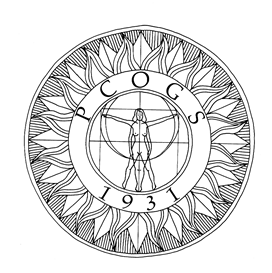 Pacific Coast Obstetrical and Gynecological Society (PCOGS)PCOGS EXHIBIT APPLICATION AND CONTRACT                                                         PCOGS 2023 EXHIBITION DATES:  September 6 2023Sunriver Resort, Sunriver, Oregon Company or Organization Name: (This name will appear in the Meeting Program)Booth Contact: (All exhibit material will be forwarded to contact at address below.)Title:Mailing Address: (No P.O. Boxes, please)			City	State    Zip Telephone Number	Fax Number			       Email Address___________________________________________________________________________________________________________Are you a new exhibitor?    Yes    NoIf not, under what name did you last exhibit? -  Cost of Exhibition Booth $2,500.00 - Must be paid in full July 1, 2023 unless prior arrangements made with the PCOGS.Exhibit withdrawal after payment sent will be returned in full, if withdrawal before July 1, 2023. Withdrawal after July 1, 2023, only 50% of full payment will be refunded. List up to three competitors that you do not wish to be placed within close proximity (we cannot guarantee that you will not be placed in proximity with a competitor):1) 	2)     3)       By signing the Application, Exhibitor agrees to abide by all of the policies, rules and regulations contained in the Application, and any correspondence from the Society or its agent(s) to the Exhibitor, its staff, officers or agents.  This document shall comprise the contract between the Society and the Exhibitor.  The Society shall have the right to shut down any exhibit or bar future exhibition participation if, in the Society’s opinion, the exhibitor disregards or refuses to observe the Society’s or convention center’s requirements and rules, or it is determined that the exhibit is offensive or not in keeping with the professionalism or standards or standard of the practice of Ob/Gyn, or written or verbal instructions.Signature						     Printed Name						DateThe exhibit fee can be paid through the Society's web site using a credit card.  Go to the Society's home page www.pcogs.com.  On the home page and page for exhibitors.  PCOGS accepts credit cards, checks, and Zelle.  If paying by check, checks should be made out to “Pacific Coast OB/GYN Society” and mailed to Thomas G. Gaylord, MD, 1608 India St., #506., San Diego, CA 92101Once a decision is made to exhibit, please return application to: Robert Israel, MD, Chair, PCOGS Industry Liaison.  robert.israel@ med.usc.edu                                                              